MSC+/MSHO Institutional Support Plan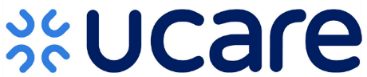 Name:					Health Plan I.D. Number: InitialDate:       AnnualDate:       Mid-YearDate:       Mid-YearDate:       Other: Date:       Other: Date:      MSC+ MSHOMEMBER INFORMATIONMEMBER INFORMATIONMEMBER INFORMATIONMEMBER INFORMATIONMEMBER INFORMATIONMEMBER INFORMATIONMEMBER INFORMATIONMember NameDOBMember IDMember IDMember IDUCare Enrollment DateUCare Enrollment DateFacility NameFacility Phone NumberFacility AddressFacility AddressFacility AddressFacility AddressFacility AddressFacility Admission DatePrimary Contact at Facility (Name, Title, Phone)Primary Contact at Facility (Name, Title, Phone)Primary Contact at Facility (Name, Title, Phone)Primary Contact at Facility (Name, Title, Phone)Primary Contact at Facility (Name, Title, Phone)Primary Contact at Facility (Name, Title, Phone)INTERDISCIPLINARY CARE TEAMINTERDISCIPLINARY CARE TEAMINTERDISCIPLINARY CARE TEAMINTERDISCIPLINARY CARE TEAMINTERDISCIPLINARY CARE TEAMINTERDISCIPLINARY CARE TEAMINTERDISCIPLINARY CARE TEAMCare Coordinator Name:      Delegate/Agency:      Phone:      Care Coordinator Name:      Delegate/Agency:      Phone:      Care Coordinator Name:      Delegate/Agency:      Phone:      Primary Care Physician:      Clinic:      Phone:      Fax:      Primary Care Physician:      Clinic:      Phone:      Fax:      Primary Care Physician:      Clinic:      Phone:      Fax:      Primary Care Physician:      Clinic:      Phone:      Fax:      Representative Name:      Type of representation:      Phone:      Representative Name:      Type of representation:      Phone:      Representative Name:      Type of representation:      Phone:      Alternate/Other Representative Name:      Type of representation:      Phone:      Alternate/Other Representative Name:      Type of representation:      Phone:      Alternate/Other Representative Name:      Type of representation:      Phone:      Alternate/Other Representative Name:      Type of representation:      Phone:      Facility Social Worker:      Phone/Email:      Facility Social Worker:      Phone/Email:      Facility Social Worker:      Phone/Email:      List other ICT members (Name, Relationship):List other ICT members (Name, Relationship):List other ICT members (Name, Relationship):List other ICT members (Name, Relationship):List ICT member(s) who participated in the development of the Support Plan:List ICT member(s) who participated in the development of the Support Plan:List ICT member(s) who participated in the development of the Support Plan:List ICT member(s) who participated in the development of the Support Plan:List ICT member(s) who participated in the development of the Support Plan:List ICT member(s) who participated in the development of the Support Plan:List ICT member(s) who participated in the development of the Support Plan:SUPPORT PLANSUPPORT PLANSUPPORT PLANSUPPORT PLANSUPPORT PLANSUPPORT PLANRank by PriorityMy GoalsInterventionTarget DateMonitoring Progress/Goal Revision DateDate Goal Achieved/Not Achieved (Month/Year)LowMediumHighLowMediumHighLowMediumHighBarriers to meeting my goals:N/A, no barriers identified.Barriers to meeting my goals:N/A, no barriers identified.Barriers to meeting my goals:N/A, no barriers identified.Barriers to meeting my goals:N/A, no barriers identified.Barriers to meeting my goals:N/A, no barriers identified.Barriers to meeting my goals:N/A, no barriers identified.CARE COORDINATIONCARE COORDINATIONCARE COORDINATIONCARE COORDINATIONCARE COORDINATIONCARE COORDINATIONMy Follow-up Plan & ContactMy Follow-up Plan & ContactMy Follow-up Plan & ContactMy Follow-up Plan & ContactMy Follow-up Plan & ContactMy Follow-up Plan & ContactCare Coordinator follow up will occur:Once a monthEvery 3 monthsEvery 6 monthsOther:      Care Coordinator follow up will occur:Once a monthEvery 3 monthsEvery 6 monthsOther:      Care Coordinator follow up will occur:Once a monthEvery 3 monthsEvery 6 monthsOther:      Care Coordinator follow up will occur:Once a monthEvery 3 monthsEvery 6 monthsOther:      Care Coordinator follow up will occur:Once a monthEvery 3 monthsEvery 6 monthsOther:      Care Coordinator follow up will occur:Once a monthEvery 3 monthsEvery 6 monthsOther:      Purpose of Care Coordinator Contact:Purpose of Care Coordinator Contact:Purpose of Care Coordinator Contact:Purpose of Care Coordinator Contact:Purpose of Care Coordinator Contact:Purpose of Care Coordinator Contact:I can contact my Care Coordinator to help me with my medical, social, or everyday needs.  I should contact my Care Coordinator when: • Changes happen with my health • I have a scheduled procedure or surgery, or I am hospitalized • I need help finding a specialist• I need help learning about my medications• I would like information to help myself and my family make health care decisions• I would like changes to my care plan or my services and supports • I would like to talk about other service options that can meet my needs• I am dissatisfied with one or more of my providersI can contact my Care Coordinator to help me with my medical, social, or everyday needs.  I should contact my Care Coordinator when: • Changes happen with my health • I have a scheduled procedure or surgery, or I am hospitalized • I need help finding a specialist• I need help learning about my medications• I would like information to help myself and my family make health care decisions• I would like changes to my care plan or my services and supports • I would like to talk about other service options that can meet my needs• I am dissatisfied with one or more of my providersI can contact my Care Coordinator to help me with my medical, social, or everyday needs.  I should contact my Care Coordinator when: • Changes happen with my health • I have a scheduled procedure or surgery, or I am hospitalized • I need help finding a specialist• I need help learning about my medications• I would like information to help myself and my family make health care decisions• I would like changes to my care plan or my services and supports • I would like to talk about other service options that can meet my needs• I am dissatisfied with one or more of my providersI can contact my Care Coordinator to help me with my medical, social, or everyday needs.  I should contact my Care Coordinator when: • Changes happen with my health • I have a scheduled procedure or surgery, or I am hospitalized • I need help finding a specialist• I need help learning about my medications• I would like information to help myself and my family make health care decisions• I would like changes to my care plan or my services and supports • I would like to talk about other service options that can meet my needs• I am dissatisfied with one or more of my providersI can contact my Care Coordinator to help me with my medical, social, or everyday needs.  I should contact my Care Coordinator when: • Changes happen with my health • I have a scheduled procedure or surgery, or I am hospitalized • I need help finding a specialist• I need help learning about my medications• I would like information to help myself and my family make health care decisions• I would like changes to my care plan or my services and supports • I would like to talk about other service options that can meet my needs• I am dissatisfied with one or more of my providersI can contact my Care Coordinator to help me with my medical, social, or everyday needs.  I should contact my Care Coordinator when: • Changes happen with my health • I have a scheduled procedure or surgery, or I am hospitalized • I need help finding a specialist• I need help learning about my medications• I would like information to help myself and my family make health care decisions• I would like changes to my care plan or my services and supports • I would like to talk about other service options that can meet my needs• I am dissatisfied with one or more of my providersCare Coordinator met with member, reviewed Care Coordinator role, addressed member concerns: Yes  NoDate:      Notes:        If no, explain:      Care Coordinator met with member, reviewed Care Coordinator role, addressed member concerns: Yes  NoDate:      Notes:        If no, explain:      Care Coordinator met with member, reviewed Care Coordinator role, addressed member concerns: Yes  NoDate:      Notes:        If no, explain:      Care Coordinator met with member, reviewed Care Coordinator role, addressed member concerns: Yes  NoDate:      Notes:        If no, explain:      Care Coordinator met with member, reviewed Care Coordinator role, addressed member concerns: Yes  NoDate:      Notes:        If no, explain:      Care Coordinator met with member, reviewed Care Coordinator role, addressed member concerns: Yes  NoDate:      Notes:        If no, explain:      Care Coordinator met with family or representative: Yes  No  Not applicableDate:      Notes:      Care Coordinator met with family or representative: Yes  No  Not applicableDate:      Notes:      Care Coordinator met with family or representative: Yes  No  Not applicableDate:      Notes:      Care Coordinator met with family or representative: Yes  No  Not applicableDate:      Notes:      Care Coordinator met with family or representative: Yes  No  Not applicableDate:      Notes:      Care Coordinator met with family or representative: Yes  No  Not applicableDate:      Notes:      Care Coordinator and Credentials:      Delegated Entity/Agency:      Date:      Care Coordinator and Credentials:      Delegated Entity/Agency:      Date:      Care Coordinator and Credentials:      Delegated Entity/Agency:      Date:      Care Coordinator and Credentials:      Delegated Entity/Agency:      Date:      Care Coordinator and Credentials:      Delegated Entity/Agency:      Date:      Care Coordinator and Credentials:      Delegated Entity/Agency:      Date:      Mid-Year and Ongoing Contact Notes:Mid-Year and Ongoing Contact Notes:Mid-Year and Ongoing Contact Notes:Mid-Year and Ongoing Contact Notes:Mid-Year and Ongoing Contact Notes:Mid-Year and Ongoing Contact Notes:My SignatureMy SignatureYes  No     I have been given a choice of different types of services that can meet my needs, as seen on my plan.Yes  No     I have been given a choice of different types of services that can meet my needs, as seen on my plan.Yes  No      I have been offered a choice of providers from available providers.Yes  No      I have been offered a choice of providers from available providers.Yes  No     I have annually received my appeal rights.Yes  No     I have annually received my appeal rights.Yes  No     I am aware that healthcare information about me will be kept private.Yes  No     I am aware that healthcare information about me will be kept private.Yes  No     I have discussed my plan of care with my Care Coordinator and have chosen the services that I want.Yes  No     I have discussed my plan of care with my Care Coordinator and have chosen the services that I want.Yes  No      I agree with the plan of care as discussed with my Care Coordinator.Yes  No      I agree with the plan of care as discussed with my Care Coordinator.My/My Representative Signature:Date:Care Coordinator Signature:Date:Care Plan Mailed/Given to Me on:Date:Care Plan Mailed/Given to My Doctor (verbal, phone, fax, EMR):Date: